Harris County Community Center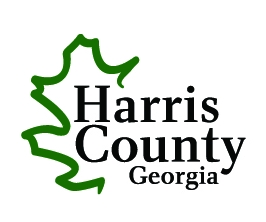 7509 SR 116 Hamilton, Georgia 31811(706) 488-0000Community Center MembershipFee ScheduleHarris County Community Center7509 SR 116 Hamilton, Georgia 31811(706) 488-0000Community Center Facility & Recreation Facilities Rental Fee Schedule*Service Organizations only include Boy Scouts, Girl Scouts, church organizations, school organizations, and the Harris County Youth Sports Association.Parks & Recreation Director:_______________________________________________________________________		Board approved on: December 19, 2017					   	Effective Date: January 1, 2018Membership TypeIn-CountyOut-of-CountyFamily$130 for family of 4, $10 per additional family member residing in household annually.$40 for family of 4, $3 per additional family member residing in household quarterly.$260 for family of 4, $20 per additional family member residing in household annually.$80 for family of 4, $6 per additional family member residing in household quarterly.Single$60 annually$20 quarterly$120 annually$40 quarterlyCouple$95 annually$25 quarterly$190 annually$50 quarterlySeniors, Single (55 & up)$45 annually$15 quarterly$90 annually$30 quarterlySeniors, Couple (55 & up)$75 annually$20 quarterly$150 annually$40 quarterlyStudent with valid ID$40 annually$15 quarterly$80 annually$30 quarterlyActive Military, Family$75 for family of 4, $5 per additional family member residing in household annually.$25 for family of 4, $3 per additional family member residing in household quarterly.$150 for family of 4, $10 per additional family member residing in household annually.$50 for family of 4, $6 per additional family member residing in household quarterly.Active Military, Single$25 annually$10 quarterly$50 annually$20 quarterlyActive Military, Couple$45 annually$15 quarterly$90 annually$30 quarterlyDaily AdmissionIn-CountyOut-of-CountyGuest of Member$5 per day$15 for 4 consecutive days$5 per day$20 for 4 consecutive daysLicensed Day Center Group$3 per person per day$3 per person per dayCredit Card Convenience Fee$3 minimum fee for the first $100 or 3% of the total if over $100.$3 minimum fee for the first $100 or 3% of the total if over $100.Return Check Fee$30 or 5% of total amount whichever is greater$30 or 5% of total amount whichever is greaterHours of OperationHours of OperationHours of OperationHours of OperationHours of OperationHours of OperationHours of OperationSundayMondayTuesdayWednesdayThursdayFridaySaturday1 pm to 5 pm6 am to 8 pm8:30 am to 8 pmClosed6 am to 8 pm8:30 am to 6 pm10 am to 6 pmFacility TypeIn-County MemberIn-County Non-MemberConference Room (during & after hours, 1 hour minimum, 4 hours maximum)Conference Room (during & after hours, 1 hour minimum, 4 hours maximum)Conference Room (during & after hours, 1 hour minimum, 4 hours maximum)Rental$50 per hour$80 per hourService Organization$0 per hour$25 per hourClass Room (during hours only, 1 hour minimum, 4 hours maximum)Class Room (during hours only, 1 hour minimum, 4 hours maximum)Class Room (during hours only, 1 hour minimum, 4 hours maximum)Rental$50 per hour$80 per hourService Organization$0 per hour$25 per hourGym (after hours only, 1hour minimum, not beyond 10 p.m.)Gym (after hours only, 1hour minimum, not beyond 10 p.m.)Gym (after hours only, 1hour minimum, not beyond 10 p.m.)Up to 50 people$85 per hour or $45 per hour per court.$40 per hour or $20 per hour per court for service organizations.$175 per hour or $90 per hour per court.51 to 99 people$105 per hour or $55 per hour per court.$60 per hour or $30 per hour per court for service organizations.$195 per hour or $100 per hour per court.100+ people$125 per hour or $65 per hour per court.$75 per hour or $45 per hour per court for service organizations.$215 per hour or $110 per hour per court.Pool Event Area (during hours only, 1 hour minimum, 2 hours maximum)Pool Event Area (during hours only, 1 hour minimum, 2 hours maximum)Pool Event Area (during hours only, 1 hour minimum, 2 hours maximum)Reserved$25 per hourNot Available.Pool (after hours only, 1hour minimum, not beyond 10 p.m., includes lifeguards)Pool (after hours only, 1hour minimum, not beyond 10 p.m., includes lifeguards)Pool (after hours only, 1hour minimum, not beyond 10 p.m., includes lifeguards)Up to 50 people$175 for 2 hours, $75 per hour thereafter.$200 for 2 hours, $100 per hour thereafter.51 to 99 people$200 for 2 hours, $85 per hour thereafter.$225 for 2 hours, $110 per hour thereafter.100+ people$225 for 2 hours, $100 per hour thereafter.$250 for 2 hours, $125 per hour thereafter.Outdoor Patio Area (2 hours maximum)Outdoor Patio Area (2 hours maximum)Outdoor Patio Area (2 hours maximum)Up to 50 people$25 per hourNot AvailablePrivate Classes at Community Center Private Classes at Community Center Private Classes at Community Center Certified instructor of a class must be a member of the Community Center. Community Center members must pay the class fee. Non-members must pay a $1.50 fee as a Community Center fee and the class fee.Instructor to collect all fees and remit 100% of the $1.50 fee and 30% of the class fee to the county at the end of each class with a class roster.Classes will be scheduled on a space available basis with Recreation staff. Instructor shall have general liability insurance naming the county as an additional insured. Instructors shall have a business license. Certified instructor of a class must be a member of the Community Center. Community Center members must pay the class fee. Non-members must pay a $1.50 fee as a Community Center fee and the class fee.Instructor to collect all fees and remit 100% of the $1.50 fee and 30% of the class fee to the county at the end of each class with a class roster.Classes will be scheduled on a space available basis with Recreation staff. Instructor shall have general liability insurance naming the county as an additional insured. Instructors shall have a business license. Certified instructor of a class must be a member of the Community Center. Community Center members must pay the class fee. Non-members must pay a $1.50 fee as a Community Center fee and the class fee.Instructor to collect all fees and remit 100% of the $1.50 fee and 30% of the class fee to the county at the end of each class with a class roster.Classes will be scheduled on a space available basis with Recreation staff. Instructor shall have general liability insurance naming the county as an additional insured. Instructors shall have a business license. Private Classes at Recreational Facilities (Not applicable to Harris County Youth Sports Associations)Private Classes at Recreational Facilities (Not applicable to Harris County Youth Sports Associations)Private Classes at Recreational Facilities (Not applicable to Harris County Youth Sports Associations)Certified instructor to collect and remit 10% of the class fee to the county at the end of each class with a class roster.Classes will be scheduled on a space available basis with Recreation staff. Instructor shall have general liability insurance naming the county as an additional insured. Instructors shall have a business license.Certified instructor to collect and remit 10% of the class fee to the county at the end of each class with a class roster.Classes will be scheduled on a space available basis with Recreation staff. Instructor shall have general liability insurance naming the county as an additional insured. Instructors shall have a business license.Certified instructor to collect and remit 10% of the class fee to the county at the end of each class with a class roster.Classes will be scheduled on a space available basis with Recreation staff. Instructor shall have general liability insurance naming the county as an additional insured. Instructors shall have a business license.Credit Card Fee$3 minimum fee for the first $100 or 3% of the total if over $100.$3 minimum fee for the first $100 or 3% of the total if over $100.Return Check Fee$30 or 5% of total amount whichever is greater$30 or 5% of total amount whichever is greaterCommunity Center Hours of OperationCommunity Center Hours of OperationCommunity Center Hours of OperationCommunity Center Hours of OperationCommunity Center Hours of OperationCommunity Center Hours of OperationCommunity Center Hours of OperationSundayMondayTuesdayWednesdayThursdayFridaySaturday1 pm to 5 pm6 am to 8 pm8:30 am to 8 pmClosed6 am to 8 pm8:30 am to 6 pm10 am to 6 pm